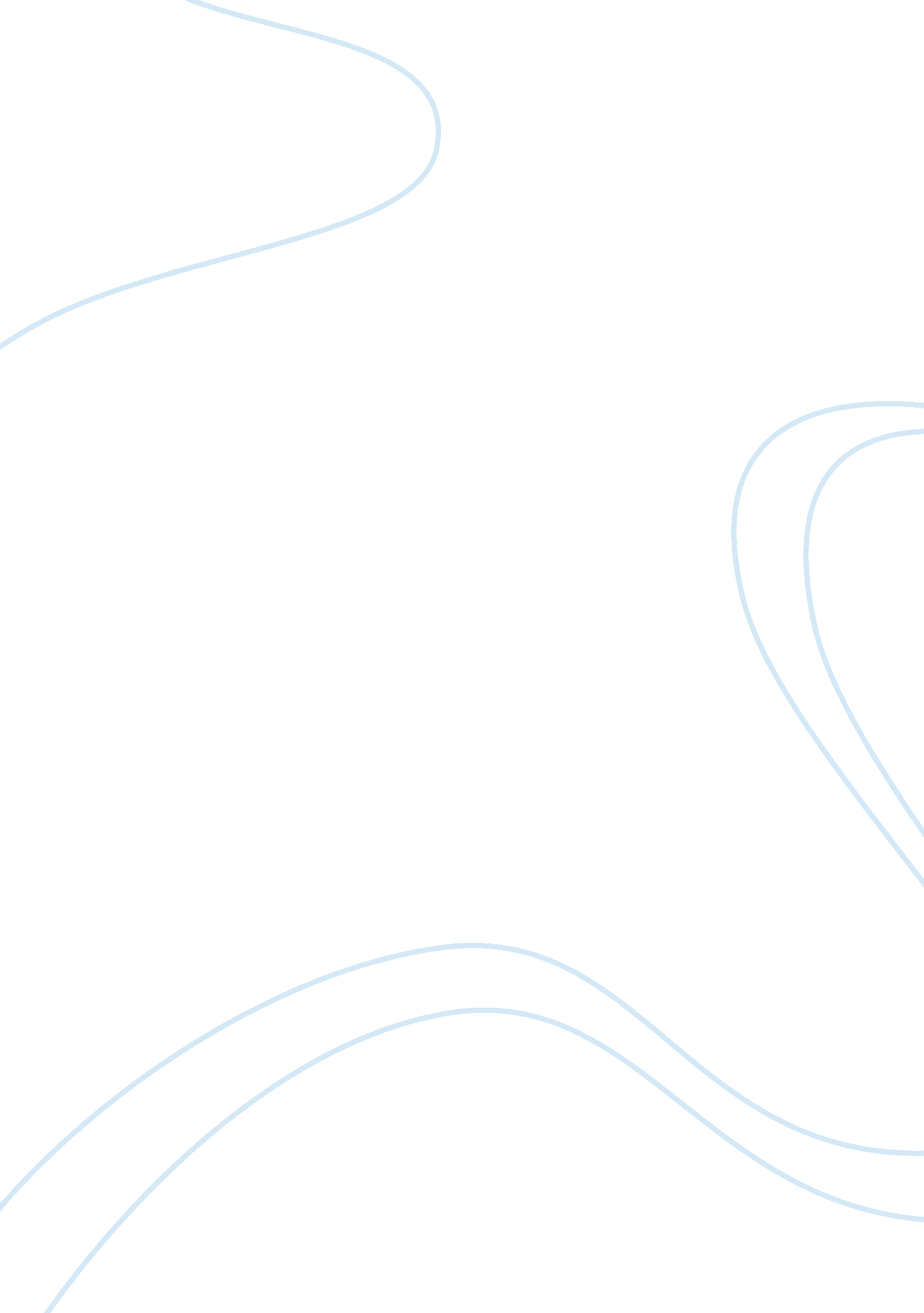 Robert louis stevensons ”dr. jekyll and mr. hyde” essay sample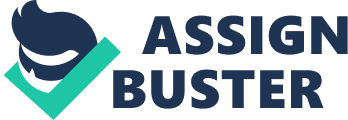 Robert Louis Stevensons Dr. Jekyll and Mr. Hyde is a Gothic novel in many of its facets. but one of the most of import grounds is that there is changeless edifice of suspense. There are many ways that this is done: through his characters. through his vocabulary. the scene and even through the beginnings of the character of Hyde. Stevenson created the character of Utterson as a impersonal base for the whole narrative ; much like the tabular array on which the dinner is served. But in the chapter of The Last Night. the tabular array creates suspense excessively. Because the narrative is seen through the eyes of Utterson. the reader experience what he feels. so when he gets scared. the reader feels the same. When he is told non to travel into the room that Jekyll is purportedly locked in. Mr. Uttersons nerves gave a dork that about threw him from his balance. This quotation mark builds suspense really good. because in the beginning of the book. Utterson is barely of all time scared of anything and if he is. he manages to state himself everything is interpretable. Harmonizing to what we know about Utterson from the remainder of novel. Utterson is unagitated under force per unit area and doesnt get scared frequently. so if he is so the state of affairs truly is dire. Utterson besides uses his common sense to happen accounts for things that arent explicable without accepting the out-of-the-ordinary possibilities. When seeking to soothe Poole. he says. Your maestro. Poole is obviously seized with one of those maladies that both anguish and deform the sick person There is my account it hangs together and delivers us from all extortionate dismaies. Utterson keeps seeking to explicate everything unusual thats go oning with logical and sensible accounts for all the unusual occurrences in order to soothe himself and maintain his ideas off from all the unaccountable ( but true ) possibilities of what is truly traveling on. This builds suspense because we know that he is merely doing alibis and that what is truly traveling on is a batch stranger than he wants it to be. An of import method that Stevenson builds suspense in the novel is by besides keep backing information. The reader will utilize their imaginativeness to make full in any spreads that the writer has left for them. After strike harding on Jekylls door. Poole says. Sir. he said. Was that my Masterss voice? It seems much changed. replied the attorney. really pale. Stevenson has non yet revealed that the voice is Hyde. so the reader will utilize their imaginativeness and presume that it is. This keeps the reader traveling through the book in suspense because they want to cognize if they assumed right. Sometimes. the writer builds suspense by doing the characters know more than we do. so we want to maintain reading to happen out what is traveling on. At the beginning of the chapter. Utterson is really concerned of why Poole is so afraid ; Ive been afraid for about a hebdomad. returned Poole and I can bear it no more. The reader will desire to happen out why Poole is afraid. so they will read on in suspense. Stevenson uses dramatic linguistic communication ; I can bear it no more to maintain the reader thought that the state of affairs is more awful than they can conceive of. At the terminal of the paragraph. the writer uses repeat by reiterating Pooles line I can bear it no more which emphasises his fright and concern for his maestro. therefore farther suspense is built because the reader frequently feels the same manner as the characters do. When they are be aftering to strike hard on Jekylls door. Poole says. And see here. sir. if by any opportunity he wants to inquire you in. dont go. This is a really dramatic sentence. chiefly because of the dont go chosen by the writer. This increases tenseness because once more. the reader will utilize his or her imaginativeness to make full in the spread of what is behind the door and what will go on if they go indoors. The option of keep backing information is to detain it. For illustration. after they have broken in the door. there is a whole paragraph depicting how orderly and tidy the room is. This leaves the reader shouting at the book for detaining and to merely uncover what was indoors and what would go on next. Stevenson is making this intentionally to do us wait for the flood tide of when they find Hyde. He does this throughout the chapter ; when they decide to interrupt down the door ( Poole. if you say that. it will go my responsibility to do [ slaying ] certain. I shall see it my responsibility to interrupt in that door. ) . they take another 3 pages of planning and speaking before they really do it. Again. this makes the reader more and more impatient of the flood tide. which would be when they find Hyde behind the door. When information is eventually given as they break down the door. there are more spreads for the reader to make full in. As they are interrupting in. Hyde says: Utterson. for Gods interest. have mercy! There lay the organic structure of a adult male sorely contorted and still jerking. Will make the reader think that something truly awful must hold happened to do Hyde beg for clemency and kill himself. You so assume that Hyde is dead. therefore they will happen Jekyll for him to so explicate what happened. But Stevenson turns in the other way. Poole and Utterson so travel to happen Jekylls organic structure. [ Utterson ] said severely. Hyde is gone to his history ; and it merely remains for us to happen the organic structure of your maestro. Nowhere was there and hint of Henry Jekyll. dead or alive. Stevenson has been delusory in this province intentionally because the reader will believe that they are near the happy. explained stoping. but the writer alterations way and adds yet another enigma for the reader to try to explicate. constructing farther suspense before the concluding chapters in which all is explained. Another manner that Stevenson builds suspense in The Last Night is through the scene. For illustration. in the out-of-door scenes. there is seldom anyone else to witness what is traveling on. When Utterson is walking with Poole. Stevenson writes. [ The air current ] seemed to hold swept the streets remarkably bare of riders Mr. Utterson thought he had ne’er seen that portion of London so deserted. Never in his life had he been witting of so crisp a wish to see and touch his fellow animals. for there was borne in his head a oppressing expectancy of catastrophe. Stevenson clarifies in the text that Utterson is worried that no 1 is at that place to see what happens. and that he predicts something bad is about to go on. It builds suspense when there is no 1 about to assist because even as the reader is reading they will experience unsettled by this fact. To hold the character point out that he is scared of this same thing is even more nerve-wracking. The low-visibility of the out-of-doorss is besides a factor ; the clip period in which Jekyll and Hyde is set is in the Industrial Revolution. The results of this meant that the scene in the novel follows some conditions which make the narrative scarier. Because of the spread between the rich and the hapless. there was more offense. which made the streets more unsafe. particularly for the higher category characters that Stevenson has chosen to make. Because of all the mills and machinery. London was overcome with pollution and smog. This adds to the Gothic facet of the novel because it adds darkness and danger would hold been less easy to see. As Utterson is traveling to Dr. Jekylls research lab. the ambiance is described: The scud had banked over the Moon. and it was now rather dark. Scud is present because of the mills pollution. and this is a manner that the urbanization of the clip period in which the book is set has an impact on the scene therefore the suspense in Stevensons composing. Of class. its non merely the content that builds the suspense ; its besides the manner of composing it. A batch of the tenseness in the narrative is helped with the writers use of linguistic communication. His descriptions of the scene will lodge in the readers mind. and frequently contribute to the suspense straight. When depicting the out-of-doorss once more. he writes: It was a wild. cold. seasonable dark of March. with a pale Moon. lying on her back as though the air current had tilted her. This is an illustration of how the writer can lend indirectly to the suspense through his usage of adjectives. as the scene has no direct nexus with the narrative but when those words are stuck in the readers mind. it will add to the tenseness in the chapter with the general ghostliness of the sentence. A farther facet of the book that makes it so tense is besides the beginnings of characters ; viz. Hyde. One theory of where his character came from is that Stevenson created Hyde as a catch to stand for the evil thats in all of us. At one point. Mr. Utterson says. Evil. I fear. founded immorality was certain to come of that connexion. Utterson is stating that immorality was bound to be a portion of the enigma of Jekyll and his familiarity with Hyde. Jekyll explains that Hyde was his evil side. so this could besides intend that he represents the evil side in human existences. Stevenson could hold besides based Hyde on the animalistic beginnings of adult male. which would explicate why there are so many carnal mentions to Hyde. that masked thing like a monkey I give you my bible-word it was Mr. Hyde! This could be interpreted as a clear mention to the Darwinian theory of the beginning of adult male. as it uses the word monkey and it is stating that Hyde is animalistic. like early worlds. and while Jekyll brings out the evil side of himself. he is besides conveying out the wild animate being that humans truly are. Additionally. we know that Stevenson was under the influence of a really difficult drug while composing Jekyll and Hyde. and this could be a root of Hydes character. When looking through the research lab. Stevenson writes: At one tabular array. there were assorted mensural tonss of white salt. This is the same drug I was ever conveying him. said Poole. Not merely does this seem like a solid mention to the drug. but there are other minutes in the book where the theory that Hyde is based on the transmutation that comes over person when they use the drug is really credible. like in the last chapter when Dr. Jekyll writes about how it was an dependence to go Hyde. he couldnt acquire enough of it and he loved the feeling of being Hyde. Hyde could good be based on the alterations that come over Stevenson when he used the drug. There are many different techniques to make suspense in a Gothic novel like Jekyll and Hyde. and all of them are done to the best criterion by the writer. In the peculiar chapter The Last Night suspense is created through the characters. the linguistic communication. the scene and through the timing of the information we are given. However. I think that the method that stands out the most is his ability to keep back and detain information. All are optimum in their ain manner. but doing the reader conjecture what will go on next seems to be the thing that keeps us on our toes. In decision. I think that Stevenson builds suspense expeditiously in many ways but keep backing information is the most perceptibly effectual in the chapter The Last Night. Bibliography: Dr Jekyll and Mr Hyde by R. L. Stevenson. 